Бугаева Анна Александровна, учитель-логопед, высшее образование, стаж работы 12 лет, категория 1
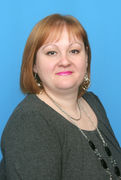 